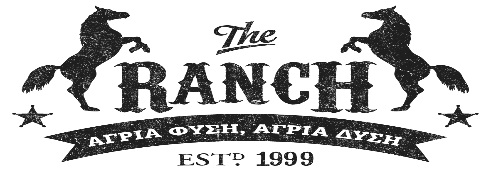 ΔΗΛΩΣΗ ΜΕΤΑΦΟΡΑΣ ΚΑΤΑΣΚΗΝΩΤΗ ΜΕ ΠΟΥΛΜΑΝ                                                                                                      ……../………./2019Ο/η κάτωθι υπογραφόμενος /η  ……………………………………………………………………………………………γονέας/κηδεμόνας του/της κατασκηνώτη/τριας …………………………………………………………………………………… Φορέας συμμετοχής: ………………………………………..………………………………………………………. Κοινότητα :……………………………………………………….………………Ομάδα:……………………………………..ΤΗΛΕΦΩΝΟ :…1)……………………………………………………2)………………………………………………………………………..Δηλώνω υπεύθυνα ότι συναινώ στην μεταφορά του παιδιού μου κατά την ημερομηνία …./…./….. με πούλμαν από τις εγκαταστάσεις της κατασκήνωσης  «THE RANCH» που βρίσκεται στο Σοφικό Κορινθίας:1) Στο Στάδιο Ειρήνης και Φιλίας (ΣΕΦ), Νέο Φάληρο, Πειραιάς                2) Στην Ελευσίνα (Στάση Κτελ- απέναντι από το Praktiker)                Και επιπλέον :Έχω ενημερωθεί για την ώρα αναχώρησης  από το The RANCH  &  την ώρα άφιξης στο τόπο παράδοσης  .Εάν για οποιοδήποτε λόγο παραλάβει τρίτο πρόσωπο το παιδί μου , θα φέρει νόμιμη έγγραφη εξουσιοδότηση βεβαίωση γνησίου υπογραφής από αρμόδια αρχή Ο/Η δηλών/ουσαΟνοματεπώνυμο ολογράφως:Α.Δ.Τ:Υπογραφή